117342, Москва, ул. Бутлерова, д.15т/факс (495) 333 44 04,  тел.  8 903 174 0990  e-mail: labmp@mail.ru  www.omnistim.narod.ruЭНИСТИМ-2ЭЛЕКТРОНЕЙРОМИОСТИМУЛЯТОРпортативный, полипрограммный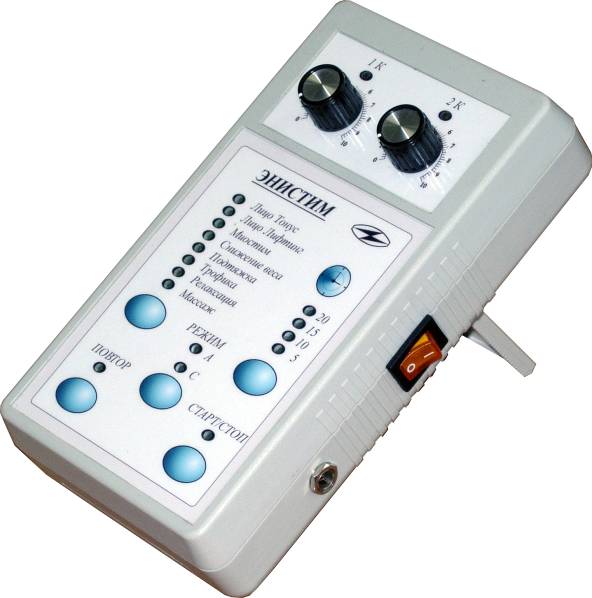 НазначениеЭлектростимуляция нервной системы, скелетных мышц, гладкомышечных органов.Показания. Болевые синдромы неврогенного, миогенного, артрогенного, происхождения. Остеохондроз позвоночника.Параличи и вялые миопарезы центрального и периферического генеза, миопатия, мышечная атрофия, гиподинамия, синдром детренированнсти, посттравматические контрактуры, сколиоз, плоскостопие, избыточный вес.Застойные явления, венозные и лимфатические отеки, нарушения периферического кровообращения в постоперационном периоде и при длительном постельном режиме.Спортивные травмы: рассасывание посттравматических отеков и гематом; клеточная релаксация и устранение застойных явлений; ускорение заживления после повреждений различных тканей (связок, сухожилий, мышц, костей); борьба с реактивным воспалением в тканях; ускорение интерстициального обмена; снятие реактивных болей.Миостимуляция: увеличение мышечной массы, статической и взрывной силы, выносливости, усиление трофики мышц, восстановление после экстремальных нагрузок восстановление подвижности при посттравматических контрактурах.Релаксация при тревожных состояниях, нервном и мышечном гипертонусе, бессоннице.Отличительные особенности«ЭНИСТИМ-2М» представляет собой портативный двухканальный генератор импульсов электрического тока, форма которых - «биполярный спайк» - приближена к форме нервных импульсов, управляющих скелетной и гладкой мускулатурой.Основное достоинство - широкий выбор параметров и программ стимуляционных воздействий при максимальной простоте и безопасности применения. В соответствии с выбранной из меню программой микрокомпьютер задает и в ходе сеанса периодически изменяет параметры стимулов: ширину импульсов, частоту их следования, время сокращения и расслабления мышц. При этом врач или сам пациент имеют возможность вручную корректировать интенсивность воздействия во всех каналах одновременно или по отдельности, сообразуясь с наблюдаемым эффектом или субъективными ощущениями.Режимы работы каналов:	С- - одновременная стимуляция в одной или двух зонах	А- - попеременная стимуляция мышц-антагонистовЭНИСТИМ-2М комплектуется электродами из токопроводящего полимера, которые фиксируются на теле эластичными бинтами или лейкопластырем. Может применяться как в условиях лечебного учреждения, так и на дому.ТЕХНИЧЕСКИЕ  ХАРАКТЕРИСТИКИЧисло выходных каналов							 2Режимы синхронизации		     синхронный, антисимметричныйЧисло программ стимуляции						 8Форма импульсов					      биполярный спайкДлительность импульсов, мкс					10... 300Частота следования импульсов, Гц				1  ... 100Амплитуда тока импульсов в каждом канале, мА		0  ...   80Длительность посылок, с 						 0,3  ..  4Длительность пауз, с						 0,3  ... 8Продолжительность сеанса, мин				      5; 10; 15; 20Питание 	гальваническая батарея 9В; сетевой адаптер 220 В, 50 Гц – 9 В пост.  напр.Потребляемая мощность, не более, ВА					  1Размеры электронного блока не более, см			18 х 10 х 6Масса электронного блока не более, кг					0,5Масса с полным комплектом не более, кг					1,3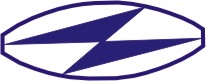 РОССИЙСКАЯ АКАДЕМИЯ НАУКНАУЧНО-ТЕХНОЛОГИЧЕСКИЙ ЦЕНТР УНИКАЛЬНОГО ПРИБОРОСТРОЕНИЯ